Lesson 15: Problem Solving with Line PlotsLet’s solve problems using a line plot.Warm-up: Number Talk: Multiply by 18Find the value of each expression mentally.15.1: Info Gap: Picking FruitYour teacher will give you either a problem card or a data card. Do not show or read your card to your partner.Pause here so your teacher can review your work.Ask your teacher for a new set of cards and repeat the activity, trading roles with your partner.15.2: Mathematical QuestionsThis line plot shows the weights of some apricots that Mai picked.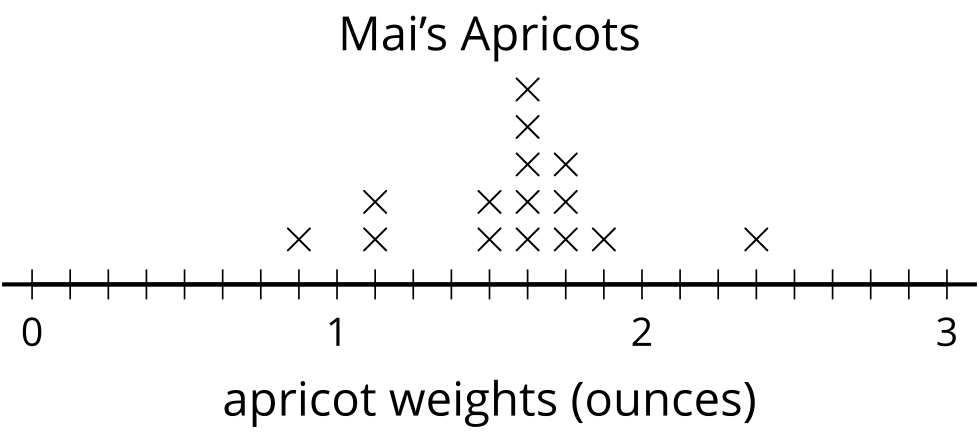 What fraction of the apricots weigh less than  ounces? Explain or show your reasoning.Write a multiplication equation that represents the total weight of the apricots that each weigh  ounces.Do all of Mai’s apricots together weigh more or less than a pound? Explain or show your reasoning.Section SummarySection SummaryIn this section we learned to add and subtract fractions. When the denominators are the same, such as , we can just add the tenths and see that there are 11 of them so . When the denominators are not the same, such as , we look for a common denominator so that we can add parts of the same size. One way to find a common denominator is to use the product of the two denominators, , because that’s always a multiple of both denominators. Using 48 as a denominator we find . This means . For the expression  we can also use a smaller common denominator. Since  is a multiple of 6 and 8 we can also rewrite  as  which is .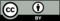 © CC BY 2021 Illustrative Mathematics®